Chant d’entrée : l’ESPRIT SAINT NOUS EST DONNER. L’Esprit Saint qui nous est donné 
Fait de nous tous des fils de Dieu 
Appelés à la liberté, 
Glorifions Dieu par notre vie ! 

Nés de l’amour de notre Dieu, 
Fils de lumière, sel de la terre, 
Ferments d’amour au cœur du monde
Par la puissance de l’Esprit. À son image, il nous a faits 
Pour nous aimer comme il nous aime,
Sa ressemblance reste gravée
Au fond des cœurs de ceux qui l’aiment.Tous ceux qu’anime l’Esprit Saint
Sont délivrés de toute peur
Et désormais fils adoptifs,
Ils sont devenus fils du Père.N’ayons pas peur d’être des saints
Puisque le Christ nous a aimés,
Ouvrons les portes à l’espérance,
Soyons des témoins de sa paix !1ère lecture : Livre de Ben Sira le Sage (Si 27, 4-7)« C’est le fruit qui manifeste la qualité de l’arbre. […] Ne fais pas l’éloge de quelqu’un avant qu’il ait parlé »Psaume (Ps.91)R/ Il est bon, Seigneur, de te rendre grâce !Qu’il est bon de rendre grâce au Seigneur,
de chanter pour ton nom, Dieu Très-Haut,
d’annoncer dès le matin ton amour,
ta fidélité, au long des nuits !Le juste grandira comme un palmier,
il poussera comme un cèdre du Liban ;
planté dans les parvis du Seigneur,
il grandira dans la maison de notre Dieu.Vieillissant, il fructifie encore,
il garde sa sève et sa verdeur
pour annoncer : « Le Seigneur est droit !
Pas de ruse en Dieu, mon rocher ! »2ème lecture : 1ère lettre de saint Paul apôtre aux Corinthiens (1 Co 15, 54-58)« Dieu nous donne la victoire par notre Seigneur Jésus Christ » ÉvangileAlléluia. Alléluia.
Vous brillez comme des astres dans l’univers
en tenant ferme la parole de vie.
Alléluia.Évangile de Jésus Christ selon saint Luc (Lc 6, 39-45)« Qu’as-tu à regarder la paille dans l’œil de ton frère, alors que la poutre qui est dans ton œil à toi, tu ne la remarque pas ? »
« L’homme bon tire le bien du trésor de son cœur qui est bon ; et l’homme mauvais tire le mal de son cœur qui est mauvais. »Prière universelle :                                o Seigneur en ce jour, ecoute nos prieresPrière sur les offrandesAu célébrant qui prononce :
« Priez, frères et sœurs :
Que mon sacrifice, qui est aussi le vôtre,
soit agréable à Dieu le Père tout-puissant. »,l’assemblée répond :
Que le Seigneur reçoive de vos mains ce sacrifice
à la louange et à la gloire de son nom,
pour notre bien et celui de toute l’Église.Communion : humblement dans le silenceR.    Humblement, dans le silence de mon cœur,        Je me donne à toi, mon Seigneur !        Par ton amour, fais-moi demeurer        Humble et petit devant toi.        Enseigne-moi ta sagesse, ô Dieu,        Viens habiter mon silence.        Entre tes mains, je remets ma vie,        Ma volonté, tout mon être.        Je porte en moi ce besoin d’amour,        De me donner, de me livrer sans retour.        Vierge Marie, garde mon chemin        Dans l’abandon, la confiance de l’amour.Envoi ou sortie : je veux chanter ton amour, SEIGNEURR/ Je veux chanter ton amour, Seigneur, chaque instant de ma vie. Danser pour toi en chantant ma joie et glorifier ton Nom. Ton amour pour nous est plus fort que tout
Et tu veux nous donner la vie
Nous embraser par ton esprit
Gloire à toi ! R/Oui tu es mon Dieu, tu es mon Seigneur
Toi seul es mon libérateur
Le rocher sur qui je m’appuie
Gloire à toi ! R/Car tu es fidèle, tu es toujours là
Tout près de tous ceux qui te cherchent
Tu réponds à ceux qui t’appellent
Gloire à toi ! R/Avec toi Seigneur, je n’ai peur de rien
Tu es là sur tous mes chemins
Tu m’apprends à vivre l’amour
Gloire à toi ! R/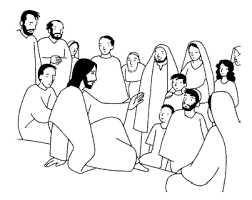 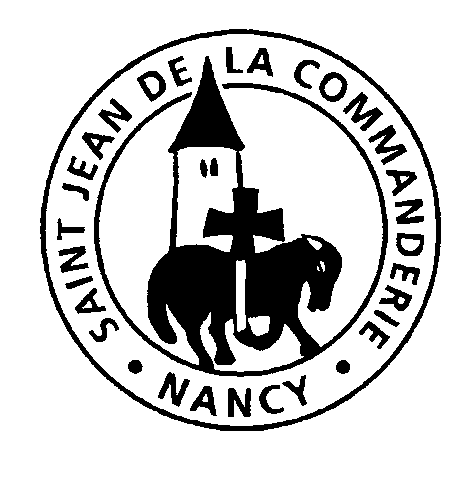 27 février 20227ème dimanche du temps ordinaire CÉglise Saint-Léon